Carte mentale de la gestion du temps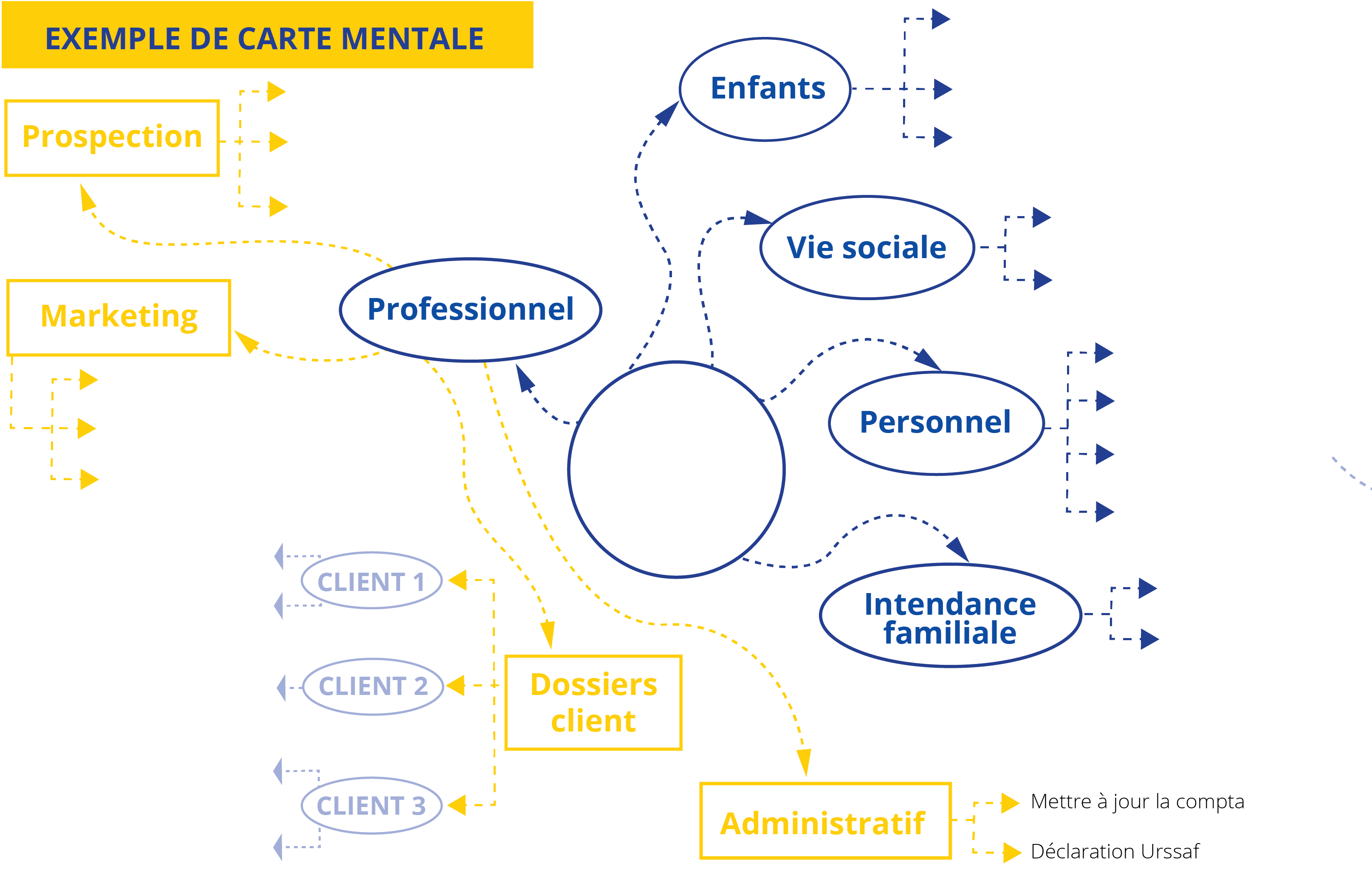 